54. Kegeltag der VÖS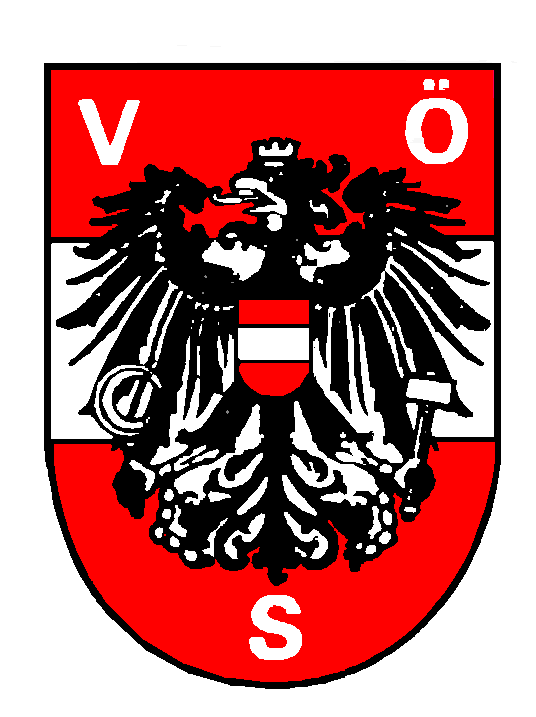 28. Oktober 2017Restaurant Kegelsporthalle Allmend LuzernMenuekarte ab 11 00 UhrMenue 1	- Grüner Salat- Schnitzel „Wiener-Art“ mit Preiselbeeren und Pommes frites		- DessertMenue 2	- Grüner Salat		- Rinds-Gulasch mit Spätzle		- DessertMenue 3	- Grüner Salat		- Schweinsbratwurst (200 gr) mit Zwiebelsauce und Rösti		- Dessert1a / 2a / 3a		Menüpreis	Komplett		Fr 	25.001b / 2b / 3b		Ohne Salat mit Dessert	Fr	22.001c / 2c / 3c		Ohne Salat und Dessert	Fr	20.00	Name und Menue		Name und Menue		Name und Menue…………………….		…………………….		……………………..…………………….		…………………….		……………………..…………………….		…………………….		……………………..…………………….		…………………….		……………………..!!!  Mahlzeit   !!!wünschen die Österreicher Kegelfreunde und das Hallen-Team